 FAGPRØVE I Industriell matproduksjon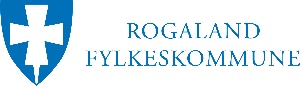 OPPGAVER TIL FAGPRØVEN INDUSTRIELL MATPRODUKSJONSFAGETOPPGAVER TIL FAGPRØVEN I INDUSTRIELL MATPRODUKSJONSFAGETVURDERINGSKRITERIERVURDERING AV EGET FAGLEGARBEIDEgenvurdering:Her skal kandidaten lage en enkel "sluttrapport" for gjennomføringen av oppgaven.Lag en sluttrapport etter disse vurderingskriteriene:Beskriv gjennomføring.Vurder utført arbeid.Har du forslag til forbedringer.Vurder kvalitet på produktene.Vurder ditt arbeid ved bedriftens næringsmiddelmaskiner.Dato:                                 Signatur:  Navn:Prøvedato:Prøvested:RESULTAT:Prøvenemd: Leder_________________________ Medlem: _________________________________RESULTAT:Prøvenemd: Leder_________________________ Medlem: _________________________________RESULTAT:Prøvenemd: Leder_________________________ Medlem: _________________________________RESULTAT:Prøvenemd: Leder_________________________ Medlem: _________________________________RESULTAT:Prøvenemd: Leder_________________________ Medlem: _________________________________Planlegging og begrunnelserNotater jfr. vurderingskriterier s.2Notater jfr. vurderingskriterier s.2Notater jfr. vurderingskriterier s.2Notater jfr. vurderingskriterier s.2Planlegging og begrunnelserIkke beståttBeståttBestått meget godtKommentarerBedriftens betydning i samfunnetBekledning/soneinndelingVerneutstyr:Briller/vernesko/hørselver Bedriftens betydning i samfunnetBekledning/soneinndelingVerneutstyr:Briller/vernesko/hørselver Bedriftens betydning i samfunnetBekledning/soneinndelingVerneutstyr:Briller/vernesko/hørselver Produksjonsplan.Gjennnomføring av eget faglig arbeidGjennomføring av eget faglig arbeidNotater jfr. vurderingskriterier s.2Notater jfr. vurderingskriterier s.2Notater jfr. vurderingskriterier s.2Notater jfr. vurderingskriterier s.2Gjennnomføring av eget faglig arbeidGjennomføring av eget faglig arbeidIkke beståttBeståttBestått meget godtKommentarerGjennnomføring av eget faglig arbeidHygiene: rene og urene soner.Mottakskontroll/temperatur/avvik/rutineProduksjonsplanlegging.HMS/Verneutstyr/arbeide ergonomiskKKP forståelse og kvalitetskontroll.Sluttkontroll og spesifikasjoner.Bruk av digitalt verktøy?Gass/restoksygen/trykk og vektprøver.Produktmerking/lotkode/partinr/sporingDriftskontroll/nøkkeltall/kostnader.Pakking/behandle maskiner/utstyr.Velge emballasje/ pakkemetode.Omstilling av maskiner og utstyr.Identifisere og rette driftsforstyrrelser.Kan du påvirke leveringsgraden?Gjennnomføring av eget faglig arbeidHygiene: rene og urene soner.Mottakskontroll/temperatur/avvik/rutineProduksjonsplanlegging.HMS/Verneutstyr/arbeide ergonomiskKKP forståelse og kvalitetskontroll.Sluttkontroll og spesifikasjoner.Bruk av digitalt verktøy?Gass/restoksygen/trykk og vektprøver.Produktmerking/lotkode/partinr/sporingDriftskontroll/nøkkeltall/kostnader.Pakking/behandle maskiner/utstyr.Velge emballasje/ pakkemetode.Omstilling av maskiner og utstyr.Identifisere og rette driftsforstyrrelser.Kan du påvirke leveringsgraden?Gjennnomføring av eget faglig arbeidHygiene: rene og urene soner.Mottakskontroll/temperatur/avvik/rutineProduksjonsplanlegging.HMS/Verneutstyr/arbeide ergonomiskKKP forståelse og kvalitetskontroll.Sluttkontroll og spesifikasjoner.Bruk av digitalt verktøy?Gass/restoksygen/trykk og vektprøver.Produktmerking/lotkode/partinr/sporingDriftskontroll/nøkkeltall/kostnader.Pakking/behandle maskiner/utstyr.Velge emballasje/ pakkemetode.Omstilling av maskiner og utstyr.Identifisere og rette driftsforstyrrelser.Kan du påvirke leveringsgraden?Gjennnomføring av eget faglig arbeidHygiene: rene og urene soner.Mottakskontroll/temperatur/avvik/rutineProduksjonsplanlegging.HMS/Verneutstyr/arbeide ergonomiskKKP forståelse og kvalitetskontroll.Sluttkontroll og spesifikasjoner.Bruk av digitalt verktøy?Gass/restoksygen/trykk og vektprøver.Produktmerking/lotkode/partinr/sporingDriftskontroll/nøkkeltall/kostnader.Pakking/behandle maskiner/utstyr.Velge emballasje/ pakkemetode.Omstilling av maskiner og utstyr.Identifisere og rette driftsforstyrrelser.Kan du påvirke leveringsgraden?Gjennnomføring av eget faglig arbeidHygiene: rene og urene soner.Mottakskontroll/temperatur/avvik/rutineProduksjonsplanlegging.HMS/Verneutstyr/arbeide ergonomiskKKP forståelse og kvalitetskontroll.Sluttkontroll og spesifikasjoner.Bruk av digitalt verktøy?Gass/restoksygen/trykk og vektprøver.Produktmerking/lotkode/partinr/sporingDriftskontroll/nøkkeltall/kostnader.Pakking/behandle maskiner/utstyr.Velge emballasje/ pakkemetode.Omstilling av maskiner og utstyr.Identifisere og rette driftsforstyrrelser.Kan du påvirke leveringsgraden?Gjennnomføring av eget faglig arbeidHygiene: rene og urene soner.Mottakskontroll/temperatur/avvik/rutineProduksjonsplanlegging.HMS/Verneutstyr/arbeide ergonomiskKKP forståelse og kvalitetskontroll.Sluttkontroll og spesifikasjoner.Bruk av digitalt verktøy?Gass/restoksygen/trykk og vektprøver.Produktmerking/lotkode/partinr/sporingDriftskontroll/nøkkeltall/kostnader.Pakking/behandle maskiner/utstyr.Velge emballasje/ pakkemetode.Omstilling av maskiner og utstyr.Identifisere og rette driftsforstyrrelser.Kan du påvirke leveringsgraden?Gjennnomføring av eget faglig arbeidHygiene: rene og urene soner.Mottakskontroll/temperatur/avvik/rutineProduksjonsplanlegging.HMS/Verneutstyr/arbeide ergonomiskKKP forståelse og kvalitetskontroll.Sluttkontroll og spesifikasjoner.Bruk av digitalt verktøy?Gass/restoksygen/trykk og vektprøver.Produktmerking/lotkode/partinr/sporingDriftskontroll/nøkkeltall/kostnader.Pakking/behandle maskiner/utstyr.Velge emballasje/ pakkemetode.Omstilling av maskiner og utstyr.Identifisere og rette driftsforstyrrelser.Kan du påvirke leveringsgraden?Gjennnomføring av eget faglig arbeidHygiene: rene og urene soner.Mottakskontroll/temperatur/avvik/rutineProduksjonsplanlegging.HMS/Verneutstyr/arbeide ergonomiskKKP forståelse og kvalitetskontroll.Sluttkontroll og spesifikasjoner.Bruk av digitalt verktøy?Gass/restoksygen/trykk og vektprøver.Produktmerking/lotkode/partinr/sporingDriftskontroll/nøkkeltall/kostnader.Pakking/behandle maskiner/utstyr.Velge emballasje/ pakkemetode.Omstilling av maskiner og utstyr.Identifisere og rette driftsforstyrrelser.Kan du påvirke leveringsgraden?Gjennnomføring av eget faglig arbeidHygiene: rene og urene soner.Mottakskontroll/temperatur/avvik/rutineProduksjonsplanlegging.HMS/Verneutstyr/arbeide ergonomiskKKP forståelse og kvalitetskontroll.Sluttkontroll og spesifikasjoner.Bruk av digitalt verktøy?Gass/restoksygen/trykk og vektprøver.Produktmerking/lotkode/partinr/sporingDriftskontroll/nøkkeltall/kostnader.Pakking/behandle maskiner/utstyr.Velge emballasje/ pakkemetode.Omstilling av maskiner og utstyr.Identifisere og rette driftsforstyrrelser.Kan du påvirke leveringsgraden?Gjennnomføring av eget faglig arbeidHygiene: rene og urene soner.Mottakskontroll/temperatur/avvik/rutineProduksjonsplanlegging.HMS/Verneutstyr/arbeide ergonomiskKKP forståelse og kvalitetskontroll.Sluttkontroll og spesifikasjoner.Bruk av digitalt verktøy?Gass/restoksygen/trykk og vektprøver.Produktmerking/lotkode/partinr/sporingDriftskontroll/nøkkeltall/kostnader.Pakking/behandle maskiner/utstyr.Velge emballasje/ pakkemetode.Omstilling av maskiner og utstyr.Identifisere og rette driftsforstyrrelser.Kan du påvirke leveringsgraden?Gjennnomføring av eget faglig arbeidHygiene: rene og urene soner.Mottakskontroll/temperatur/avvik/rutineProduksjonsplanlegging.HMS/Verneutstyr/arbeide ergonomiskKKP forståelse og kvalitetskontroll.Sluttkontroll og spesifikasjoner.Bruk av digitalt verktøy?Gass/restoksygen/trykk og vektprøver.Produktmerking/lotkode/partinr/sporingDriftskontroll/nøkkeltall/kostnader.Pakking/behandle maskiner/utstyr.Velge emballasje/ pakkemetode.Omstilling av maskiner og utstyr.Identifisere og rette driftsforstyrrelser.Kan du påvirke leveringsgraden?Gjennnomføring av eget faglig arbeidHygiene: rene og urene soner.Mottakskontroll/temperatur/avvik/rutineProduksjonsplanlegging.HMS/Verneutstyr/arbeide ergonomiskKKP forståelse og kvalitetskontroll.Sluttkontroll og spesifikasjoner.Bruk av digitalt verktøy?Gass/restoksygen/trykk og vektprøver.Produktmerking/lotkode/partinr/sporingDriftskontroll/nøkkeltall/kostnader.Pakking/behandle maskiner/utstyr.Velge emballasje/ pakkemetode.Omstilling av maskiner og utstyr.Identifisere og rette driftsforstyrrelser.Kan du påvirke leveringsgraden?Gjennnomføring av eget faglig arbeidHygiene: rene og urene soner.Mottakskontroll/temperatur/avvik/rutineProduksjonsplanlegging.HMS/Verneutstyr/arbeide ergonomiskKKP forståelse og kvalitetskontroll.Sluttkontroll og spesifikasjoner.Bruk av digitalt verktøy?Gass/restoksygen/trykk og vektprøver.Produktmerking/lotkode/partinr/sporingDriftskontroll/nøkkeltall/kostnader.Pakking/behandle maskiner/utstyr.Velge emballasje/ pakkemetode.Omstilling av maskiner og utstyr.Identifisere og rette driftsforstyrrelser.Kan du påvirke leveringsgraden?Gjennnomføring av eget faglig arbeidHygiene: rene og urene soner.Mottakskontroll/temperatur/avvik/rutineProduksjonsplanlegging.HMS/Verneutstyr/arbeide ergonomiskKKP forståelse og kvalitetskontroll.Sluttkontroll og spesifikasjoner.Bruk av digitalt verktøy?Gass/restoksygen/trykk og vektprøver.Produktmerking/lotkode/partinr/sporingDriftskontroll/nøkkeltall/kostnader.Pakking/behandle maskiner/utstyr.Velge emballasje/ pakkemetode.Omstilling av maskiner og utstyr.Identifisere og rette driftsforstyrrelser.Kan du påvirke leveringsgraden?Gjennnomføring av eget faglig arbeidHygiene: rene og urene soner.Mottakskontroll/temperatur/avvik/rutineProduksjonsplanlegging.HMS/Verneutstyr/arbeide ergonomiskKKP forståelse og kvalitetskontroll.Sluttkontroll og spesifikasjoner.Bruk av digitalt verktøy?Gass/restoksygen/trykk og vektprøver.Produktmerking/lotkode/partinr/sporingDriftskontroll/nøkkeltall/kostnader.Pakking/behandle maskiner/utstyr.Velge emballasje/ pakkemetode.Omstilling av maskiner og utstyr.Identifisere og rette driftsforstyrrelser.Kan du påvirke leveringsgraden?Gjennnomføring av eget faglig arbeidHygiene: rene og urene soner.Mottakskontroll/temperatur/avvik/rutineProduksjonsplanlegging.HMS/Verneutstyr/arbeide ergonomiskKKP forståelse og kvalitetskontroll.Sluttkontroll og spesifikasjoner.Bruk av digitalt verktøy?Gass/restoksygen/trykk og vektprøver.Produktmerking/lotkode/partinr/sporingDriftskontroll/nøkkeltall/kostnader.Pakking/behandle maskiner/utstyr.Velge emballasje/ pakkemetode.Omstilling av maskiner og utstyr.Identifisere og rette driftsforstyrrelser.Kan du påvirke leveringsgraden?Gjennnomføring av eget faglig arbeidHygiene: rene og urene soner.Mottakskontroll/temperatur/avvik/rutineProduksjonsplanlegging.HMS/Verneutstyr/arbeide ergonomiskKKP forståelse og kvalitetskontroll.Sluttkontroll og spesifikasjoner.Bruk av digitalt verktøy?Gass/restoksygen/trykk og vektprøver.Produktmerking/lotkode/partinr/sporingDriftskontroll/nøkkeltall/kostnader.Pakking/behandle maskiner/utstyr.Velge emballasje/ pakkemetode.Omstilling av maskiner og utstyr.Identifisere og rette driftsforstyrrelser.Kan du påvirke leveringsgraden?Gjennnomføring av eget faglig arbeidHygiene: rene og urene soner.Mottakskontroll/temperatur/avvik/rutineProduksjonsplanlegging.HMS/Verneutstyr/arbeide ergonomiskKKP forståelse og kvalitetskontroll.Sluttkontroll og spesifikasjoner.Bruk av digitalt verktøy?Gass/restoksygen/trykk og vektprøver.Produktmerking/lotkode/partinr/sporingDriftskontroll/nøkkeltall/kostnader.Pakking/behandle maskiner/utstyr.Velge emballasje/ pakkemetode.Omstilling av maskiner og utstyr.Identifisere og rette driftsforstyrrelser.Kan du påvirke leveringsgraden?Gjennnomføring av eget faglig arbeidHygiene: rene og urene soner.Mottakskontroll/temperatur/avvik/rutineProduksjonsplanlegging.HMS/Verneutstyr/arbeide ergonomiskKKP forståelse og kvalitetskontroll.Sluttkontroll og spesifikasjoner.Bruk av digitalt verktøy?Gass/restoksygen/trykk og vektprøver.Produktmerking/lotkode/partinr/sporingDriftskontroll/nøkkeltall/kostnader.Pakking/behandle maskiner/utstyr.Velge emballasje/ pakkemetode.Omstilling av maskiner og utstyr.Identifisere og rette driftsforstyrrelser.Kan du påvirke leveringsgraden?Gjennnomføring av eget faglig arbeidHygiene: rene og urene soner.Mottakskontroll/temperatur/avvik/rutineProduksjonsplanlegging.HMS/Verneutstyr/arbeide ergonomiskKKP forståelse og kvalitetskontroll.Sluttkontroll og spesifikasjoner.Bruk av digitalt verktøy?Gass/restoksygen/trykk og vektprøver.Produktmerking/lotkode/partinr/sporingDriftskontroll/nøkkeltall/kostnader.Pakking/behandle maskiner/utstyr.Velge emballasje/ pakkemetode.Omstilling av maskiner og utstyr.Identifisere og rette driftsforstyrrelser.Kan du påvirke leveringsgraden?Gjennnomføring av eget faglig arbeidHygiene: rene og urene soner.Mottakskontroll/temperatur/avvik/rutineProduksjonsplanlegging.HMS/Verneutstyr/arbeide ergonomiskKKP forståelse og kvalitetskontroll.Sluttkontroll og spesifikasjoner.Bruk av digitalt verktøy?Gass/restoksygen/trykk og vektprøver.Produktmerking/lotkode/partinr/sporingDriftskontroll/nøkkeltall/kostnader.Pakking/behandle maskiner/utstyr.Velge emballasje/ pakkemetode.Omstilling av maskiner og utstyr.Identifisere og rette driftsforstyrrelser.Kan du påvirke leveringsgraden?Gjennnomføring av eget faglig arbeidHygiene: rene og urene soner.Mottakskontroll/temperatur/avvik/rutineProduksjonsplanlegging.HMS/Verneutstyr/arbeide ergonomiskKKP forståelse og kvalitetskontroll.Sluttkontroll og spesifikasjoner.Bruk av digitalt verktøy?Gass/restoksygen/trykk og vektprøver.Produktmerking/lotkode/partinr/sporingDriftskontroll/nøkkeltall/kostnader.Pakking/behandle maskiner/utstyr.Velge emballasje/ pakkemetode.Omstilling av maskiner og utstyr.Identifisere og rette driftsforstyrrelser.Kan du påvirke leveringsgraden?Gjennnomføring av eget faglig arbeidHygiene: rene og urene soner.Mottakskontroll/temperatur/avvik/rutineProduksjonsplanlegging.HMS/Verneutstyr/arbeide ergonomiskKKP forståelse og kvalitetskontroll.Sluttkontroll og spesifikasjoner.Bruk av digitalt verktøy?Gass/restoksygen/trykk og vektprøver.Produktmerking/lotkode/partinr/sporingDriftskontroll/nøkkeltall/kostnader.Pakking/behandle maskiner/utstyr.Velge emballasje/ pakkemetode.Omstilling av maskiner og utstyr.Identifisere og rette driftsforstyrrelser.Kan du påvirke leveringsgraden?Gjennnomføring av eget faglig arbeidHygiene: rene og urene soner.Mottakskontroll/temperatur/avvik/rutineProduksjonsplanlegging.HMS/Verneutstyr/arbeide ergonomiskKKP forståelse og kvalitetskontroll.Sluttkontroll og spesifikasjoner.Bruk av digitalt verktøy?Gass/restoksygen/trykk og vektprøver.Produktmerking/lotkode/partinr/sporingDriftskontroll/nøkkeltall/kostnader.Pakking/behandle maskiner/utstyr.Velge emballasje/ pakkemetode.Omstilling av maskiner og utstyr.Identifisere og rette driftsforstyrrelser.Kan du påvirke leveringsgraden?Gjennnomføring av eget faglig arbeidHygiene: rene og urene soner.Mottakskontroll/temperatur/avvik/rutineProduksjonsplanlegging.HMS/Verneutstyr/arbeide ergonomiskKKP forståelse og kvalitetskontroll.Sluttkontroll og spesifikasjoner.Bruk av digitalt verktøy?Gass/restoksygen/trykk og vektprøver.Produktmerking/lotkode/partinr/sporingDriftskontroll/nøkkeltall/kostnader.Pakking/behandle maskiner/utstyr.Velge emballasje/ pakkemetode.Omstilling av maskiner og utstyr.Identifisere og rette driftsforstyrrelser.Kan du påvirke leveringsgraden?Gjennnomføring av eget faglig arbeidHygiene: rene og urene soner.Mottakskontroll/temperatur/avvik/rutineProduksjonsplanlegging.HMS/Verneutstyr/arbeide ergonomiskKKP forståelse og kvalitetskontroll.Sluttkontroll og spesifikasjoner.Bruk av digitalt verktøy?Gass/restoksygen/trykk og vektprøver.Produktmerking/lotkode/partinr/sporingDriftskontroll/nøkkeltall/kostnader.Pakking/behandle maskiner/utstyr.Velge emballasje/ pakkemetode.Omstilling av maskiner og utstyr.Identifisere og rette driftsforstyrrelser.Kan du påvirke leveringsgraden?Gjennnomføring av eget faglig arbeidHygiene: rene og urene soner.Mottakskontroll/temperatur/avvik/rutineProduksjonsplanlegging.HMS/Verneutstyr/arbeide ergonomiskKKP forståelse og kvalitetskontroll.Sluttkontroll og spesifikasjoner.Bruk av digitalt verktøy?Gass/restoksygen/trykk og vektprøver.Produktmerking/lotkode/partinr/sporingDriftskontroll/nøkkeltall/kostnader.Pakking/behandle maskiner/utstyr.Velge emballasje/ pakkemetode.Omstilling av maskiner og utstyr.Identifisere og rette driftsforstyrrelser.Kan du påvirke leveringsgraden?Gjennnomføring av eget faglig arbeidHygiene: rene og urene soner.Mottakskontroll/temperatur/avvik/rutineProduksjonsplanlegging.HMS/Verneutstyr/arbeide ergonomiskKKP forståelse og kvalitetskontroll.Sluttkontroll og spesifikasjoner.Bruk av digitalt verktøy?Gass/restoksygen/trykk og vektprøver.Produktmerking/lotkode/partinr/sporingDriftskontroll/nøkkeltall/kostnader.Pakking/behandle maskiner/utstyr.Velge emballasje/ pakkemetode.Omstilling av maskiner og utstyr.Identifisere og rette driftsforstyrrelser.Kan du påvirke leveringsgraden?VURDERINGav eget faglig arbeidArbeidsoppgaver med konkretiseringNotater jfr. vurderingskriterier s.2Notater jfr. vurderingskriterier s.2Notater jfr. vurderingskriterier s.2Notater jfr. vurderingskriterier s.2VURDERINGav eget faglig arbeidArbeidsoppgaver med konkretiseringIkke beståttBeståttBestått meget godtKommentarerVURDERINGav eget faglig arbeidBeskrive gjennomføringVurdere utført arbeidForslag til forbedringerVurdere kvalitet på produkterVurdere Orden/Hygiene ved maskinVURDERINGav eget faglig arbeidBeskrive gjennomføringVurdere utført arbeidForslag til forbedringerVurdere kvalitet på produkterVurdere Orden/Hygiene ved maskinVURDERINGav eget faglig arbeidBeskrive gjennomføringVurdere utført arbeidForslag til forbedringerVurdere kvalitet på produkterVurdere Orden/Hygiene ved maskinVURDERINGav eget faglig arbeidBeskrive gjennomføringVurdere utført arbeidForslag til forbedringerVurdere kvalitet på produkterVurdere Orden/Hygiene ved maskinVURDERINGav eget faglig arbeidBeskrive gjennomføringVurdere utført arbeidForslag til forbedringerVurdere kvalitet på produkterVurdere Orden/Hygiene ved maskinVURDERINGav eget faglig arbeidBeskrive gjennomføringVurdere utført arbeidForslag til forbedringerVurdere kvalitet på produkterVurdere Orden/Hygiene ved maskinDOKUMENTASJON av eget faglig arbeidArbeidsoppgaver med konkretiseringNotater jfr. vurderingskriterier s.2Notater jfr. vurderingskriterier s.2Notater jfr. vurderingskriterier s.2Notater jfr. vurderingskriterier s.2DOKUMENTASJON av eget faglig arbeidArbeidsoppgaver med konkretiseringIkke beståttBeståttBestått meget godtKommentarerDOKUMENTASJON av eget faglig arbeidSluttrapport/egenvurderingPLANLEGGINGog begrunnelserVurderingskriterierVurderingskriterierVurderingskriterierPLANLEGGINGog begrunnelserIkke beståttBeståttBestått meget godtPLANLEGGINGog begrunnelserKjenner ikke bedriftenFeil bekledningVet ikke om HMS-utstyr.Mangelfull arbeidsplanKan forklare om bedriften.Riktig bekledningBeskytter seg med verneutstyrGod arbeidsplanHar god kunnskap om bedriften.Korrekt bekledning.Forklarer om verneutstyr.Meget god arbeidsplanGJENNOMFØRINGav eget faglig arbeidVurderingskriterierVurderingskriterierVurderingskriterierGJENNOMFØRINGav eget faglig arbeidIkke beståttBeståttBestått meget godtGJENNOMFØRINGav eget faglig arbeidBrudd hygienereglementMangelfull forståelse produksjonenLite kunnskap om -mottakskontroll/avvik.Feil holdning til samarbeid og produksjonsforståelse.Manglende HMS –kunnskap.Dårlig kvalitets og KKP oppfattningMangelfull -arbeidsteknikkKan ikke montere -maskiner og utsyr.Styrer ikke makinerIkke kjennskap til -merking, partinr, sporingMangelfull forståelse av - pakke metoder .Manglende effektivitetGod orden/hygieneForståelse av produksjonenKan litt om mottak og avviksrutiner.Noen gode poeng rundt hvorfor samarbeid i produksjonen er viktig.Kan litt om HMS rutinerGod kvalitet forståelseGod    arbeidsteknikkKan montere maskiner/utstyr.Maskiner styres.Kan litt om merking, sporing, partinrForståelse av pakkemetoderGod effektivitetGod produksjonshygiene.God forståelse av hvorfor produksjonen er oppsett slik .Kan alle rutiner om mottak og hvorfor vi har avvik.Reflektert forståelse rundt produksjon og samarbeid.Kan forklare hvor viktighet rundt HMS rutiner.Reflektert kvalitetforståelse.Meget god   arbeidsteknikkMonterer maskiner og kjenner utstyret.Effektiv styring og kan automasjonkunnskaper.Kan forklare hvorfor vi merker og har sporing og utdyper.Meget god forståelse av pakkemetoder, utdyper.Meget god effektivitet VURDERINGav eget faglig arbeidVurderingskriterierVurderingskriterierVurderingskriterierVURDERINGav eget faglig arbeidIkke beståttBeståttBestått meget godtVURDERINGav eget faglig arbeidManglende forståelse -for fagetIngen forbedrings -forslagSer ikke egne store feil -ved utført arbeidManglende forståelse av kvalitetDårlig forståelse for drift av næringsmiddel-maskiner.God forståelse av fagetNoen forbedringsforslagSer egne feil ved utført arbeidGod forståelse av kvalitetGod forståelse for maskindrift.God orden og hygiene rundt pakkemaskin og viser godt arbeidMeget god forståelse av faget og har yrkesstolthetKommer med gode forbedrings forslagBegrunner egne feil ved utført arbeid sluttrapportMeget god forståelse av kvalitet etter spesifikasjonMeget god forståelse for maskindrift. Meget god orden/hygiene rundt pakkemaskin og viser strukturert arbeidDOKUMENTASJONav eget faglig arbeidVurderingskriterierVurderingskriterierVurderingskriterierDOKUMENTASJONav eget faglig arbeidIkke beståttBeståttBestått meget godtDOKUMENTASJONav eget faglig arbeidMangelfull -dokumentasjonManglende sluttrapportGod   dokumentasjon God sluttrapportMeget god dokumentasjonMeget god sluttrapportNavn: Lærefag: Industriell matproduksjon     Adresse:  Dato: Postnr. /-sted: Opplæringssted: 